Додаток 1 до Положення про відомчі заохочувальні відзнаки Комісії з регулювання азартних ігор та лотерей(пункт 2 розділу I)ЕСКІЗ
Подяки Комісії з регулювання азартних ігор та лотерей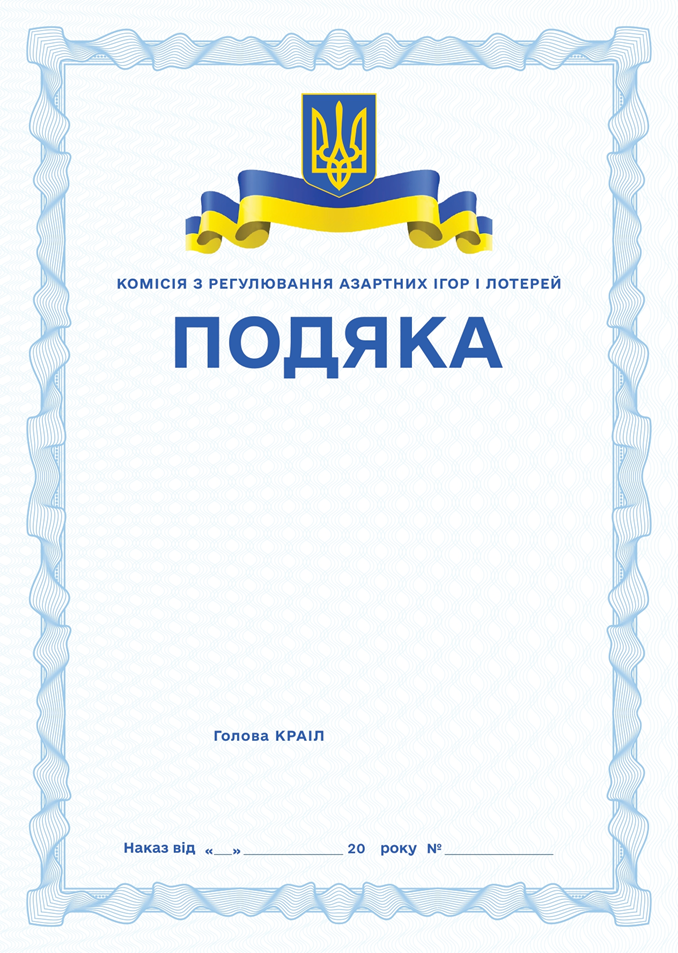 Додаток 2 до Положення про відомчізаохочувальні відзнаки Комісіїз регулювання азартних ігор талотерей(пункт 2 розділу I)	ОПИСПодяки Комісії з регулювання азартних ігор та лотерейВідомча заохочувальна відзнака – Подяка Комісії з регулювання азартних ігор та лотерей (далі – Подяка) виготовляється з високоякісного паперу і має вигляд прямокутника розміром 210 × 297 мм (формат А4). Орієнтація аркуша – книжкова. Лицьовий бік Подяки є площиною блакитного кольору, обрамленою рамкою, що утворена орнаментом із гільйошної сітки блакитного кольору.У верхній частині площини розміщено зображення малого Державного Герба України, виконане тисненням під золото на синьому тлі. Нижче – написи «КОМІСІЯ З РЕГУЛЮВАННЯ АЗАРТНИХ ІГОР ТА ЛОТЕРЕЙ», літерами, виконаними тисненням синього кольору, під яким зображено дві фігурні стрічки синього та жовтого кольорів, «ПОДЯКА» – літерами, виконаними тисненням синього кольору.У центральній частині площини розміщено текст із зазначенням посади, прізвища, імені, по батькові (за наявності) працівника, який відзначається Подякою. Далі – текст, в якому зазначається підстава для відзначення.У нижній частині площини у два рядки розміщуються написи «Голова КРАІЛ», нижче «Наказ від «____»________20___ року № _______».Зворотний бік Подяки є площиною білого кольору без зображень та написів.Додаток 3до Положення про відомчізаохочувальні відзнаки Комісіїз регулювання азартних ігор талотерей(пункт 2 розділу I)ЕСКІЗПочесної грамоти Комісії з регулювання азартних ігор та лотерей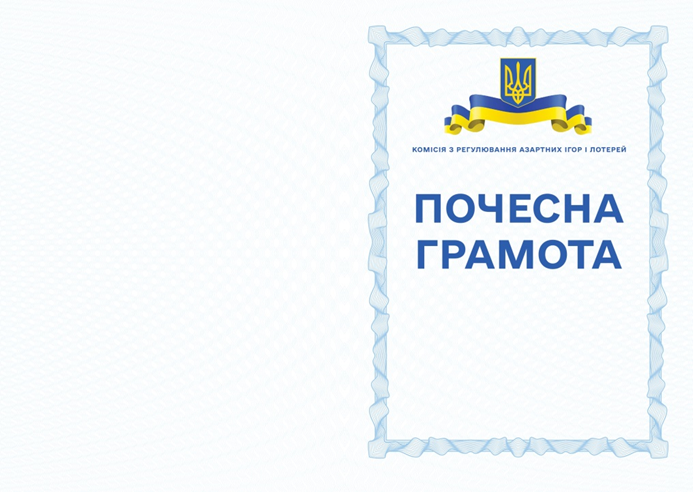 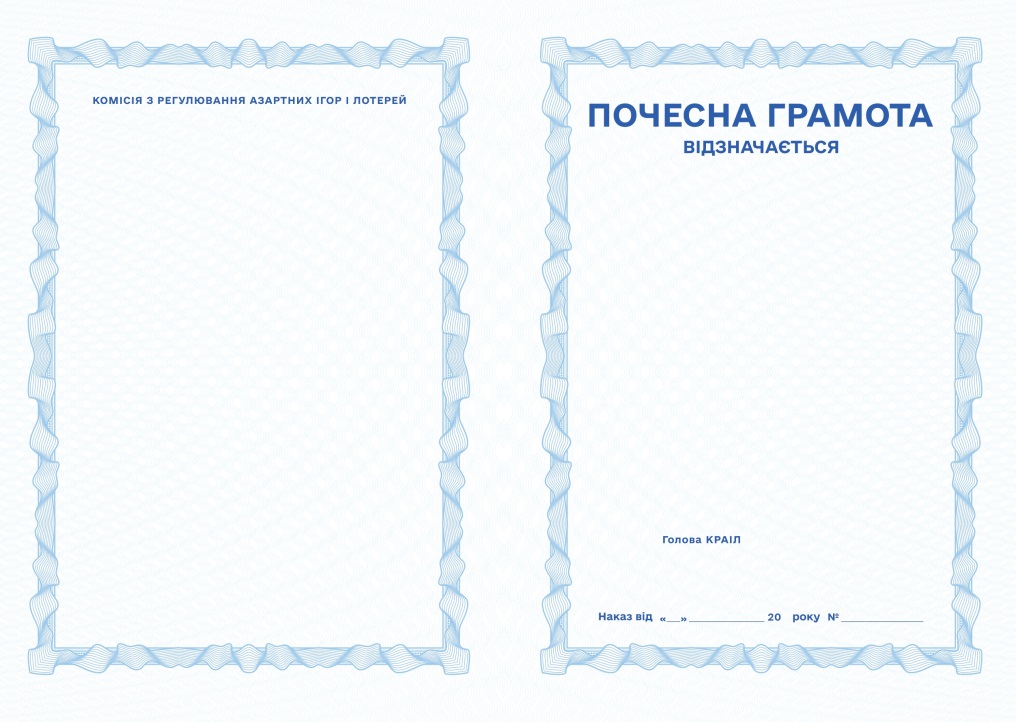 Додаток 4до Положення про відомчізаохочувальні відзнаки Комісіїз регулювання азартних ігор талотерей(пункт 2 розділу I)ОПИС
Почесної грамоти Комісії з регулювання азартних ігор та лотерейВідомча заохочувальна відзнака – Почесна грамота Комісії з регулювання азартних ігор та лотерей  (далі – Почесна грамота) виготовляється на крейдованому матовому папері формату А3, який в розгорнутому вигляді має розмір 420 × 297 мм, а в складеному 210 × 297 мм. Друк повнокольоровий з обох сторін.У верхній частині правої лицьової сторони розміщено зображення малого Державного Герба України, виконане тисненням під золото на синьому тлі. Нижче – написи «КОМІСІЯ З РЕГУЛЮВАННЯ АЗАРТНИХ ІГОР ТА ЛОТЕРЕЙ», літерами, виконаними тисненням синього кольору, під яким зображено дві фігурні стрічки синього та жовтого кольорів, «ПОЧЕСНА ГРАМОТА» – літерами, виконаними тисненням синього кольору.У верхній лівій частині внутрішньої площини Почесної грамоти розміщено напис «КОМІСІЯ З РЕГУЛЮВАННЯ АЗАРТНИХ ІГОР ТА ЛОТЕРЕЙ», літерами, виконаними тисненням синього кольору.У правій верхній частині внутрішньої площини напис «ПОЧЕСНА ГРАМОТА» літерами, виконаними тисненням синього кольору. Нижче – напис «ВІДЗНАЧАЄТЬСЯ» літерами, виконаними тисненням синього кольору. У правій центральній частині розміщено текст із зазначенням посади, прізвища, імені, по батькові (за наявності) працівника, який відзначається Почесною грамотою. Далі – текст, в якому зазначається підстава для відзначення.У нижній частині площини у два рядки розміщуються написи «Голова КРАІЛ», нижче «Наказ від «____»________20___ року № _______».Додаток 5 до Положення про відомчізаохочувальні відзнаки Комісіїз регулювання азартних ігор талотерей(пункт 5 розділу IІІ)ГРАНИЧНА КІЛЬКІСТЬ
відомчих заохочувальних відзнак, якими може бути відзначено протягом календарного року№ з/пНазва відомчої заохочувальної відзнакиГранична кількість відомчих заохочувальних відзнак за рік, шт.Гранична кількість відомчих заохочувальних відзнак за рік, шт.Гранична кількість відомчих заохочувальних відзнак за рік, шт.№ з/пНазва відомчої заохочувальної відзнаки20212022щороку в наступні роки1Подяка201201002Почесна грамота80Разом:Разом:20120180